Publicado en Alicante el 15/12/2021 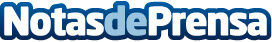 Las ventajas de alquilar carpas para bodas, según VegacarpasDicen que un matrimonio feliz es una larga conversación que siempre parece demasiado corta. Y es por ello en que la actualidad, más pareja deciden dar el sí quieroDatos de contacto:Vega Carpas966 755 829Nota de prensa publicada en: https://www.notasdeprensa.es/las-ventajas-de-alquilar-carpas-para-bodas_1 Categorias: Interiorismo Sociedad Valencia Entretenimiento Celebraciones http://www.notasdeprensa.es